TEXNIKA ΧΑΡΑΚΤΗΡΙΣΤΙΚΑ ΚΑΙ ΕΝΔΕΙΚΤΙΚΟΣ ΠΡΟΥΠΟΛΟΓΙΣΜΟΣ ΠΡΟΜΗΘΕΙΩΝ ΔΙΑΓΩΝΙΣΜΟΥΠρομήθεια αθλητικού υλικού για τις ανάγκες των αθλητικών εκδηλώσεων του 2019Προμήθεια αθλητικού ιματισμού και υλικού προώθησης για τις αθλητικές διοργανώσεις του Δήμου Ηρακλείου για το 2019  σύμφωνα με την απόφαση 185/2019 του Δημοτικού Συμβουλίου και με τις παρακάτω τεχνικές προδιαγραφές και προϋπολογισμό, συνολικού ποσού  23.870,00 €  συμπεριλαμβανομένου του ΦΠΑ (καθαρό ποσό 19.250,00 € +4.620,00 € ΦΠΑ 24%) σε βάρος του ΚΑ 15-6472.002 Έξοδα Αθλητικών δραστηριοτήτων Δήμου Ηρακλείου του τρέχοντος προϋπολογισμού του Δήμου Ηρακλείου για το 2019.`Έκδ.1 αναθ.3 ημ/νία έγκρ.15/7/2011 ΠΡΟ-ΠΣΠ 019     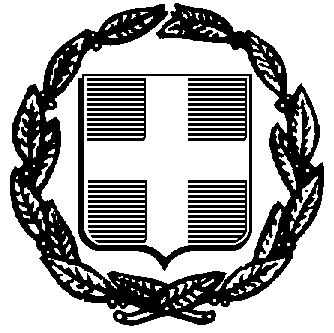 ΕΛΛΗΝΙΚΗ ΔΗΜΟΚΡΑΤΙΑΝΟΜΟΣ ΗΡΑΚΛΕΙΟΥΔΗΜΟΣ ΗΡΑΚΛΕΙΟΥΔΙΕΥΘΥΝΣΗ ΠΑΙΔΕΙΑΣ,ΠΟΛΙΤΙΣΜΟΥ, & Ν. ΓΕΝΙΑΣΤΜΗΜΑ ΠΟΛΙΤΙΣΜΟΥ-ΑΘΛΗΤΙΣΜΟΥ-Ν.ΓΕΝΙΑΣ & ΕΘΕΛΟΝΤΙΣΜΟΥ-ΚΕΣΑΝΤαχ. Δ/νση: Ανδρόγεω 2, Ηράκλειο, Τ.Κ: 71201Πληροφορίες: Βασίλης ΤζανιδάκηςΤμήμα Προμηθειών Τηλ: 281309185 tzanidakis-v@heraklion.grΔρ. Δημήτριος Κ. ΤσιράκοςΠΕ10 Καθηγητής Φυσικής ΑγωγήςΤηλ: 2810264568 / Fax: 2810264568EMAIL: TSIRAKOS@HERAKLION.Gr ΘΕΜΑ:  Προμήθεια αθλητικού υλικού για τις ανάγκες των αθλητικών εκδηλώσεων του 2019ΑΡΙΘ. ΠΡΩΤΟΚΟΛΛΛΟΥ Προκήρυξης :Ημερομηνία: Περιγραφή υλικούCpvΤρόπος προμήθειαςΤεμΤιμή/ τεμΑρχ. ΣύνολοΦΠΑ (24%)ΣΥΝΟΛΑ 1Αθλητικό μπλουζάκι polo: Αθλητικό μπλουζάκι με γαριδάκι, από 100% βαμβάκι  με κέντημα  λογοτύπων (μέχρι 3), σε διαφορετικά χρώματα για ενήλικες18333000-2Απευθείας με συλλογή προσφορών20010,00 €2.000,00 €480,00 €2.480,00 €2Αθλητικό μπλουζάκι  dry fit: μπλουζάκι  τύπου dry fit, σε διαφορετικά χρώματα με κέντημα λογοτύπων (μέχρι 3) για όλα τα αθλήματα σε νούμερα ενηλίκων18333000-3Απευθείας με συλλογή προσφορών3004,50 €1.350,00 €324,00 €1.674,00 €3Αθλητικό μακό μπλουζάκι : Μακό μπλουζάκια προπόνησης 180 gr, 100% βαμβάκι, διαφορετικών χρωμάτων, με εκτυπώσεις λογοτύπων (μέχρι 4)  για όλα τα αθλήματα και τις ηλικίες. 18412200-2Απευθείας με συλλογή προσφορών36653,00 €10.999,03 €2.639,77 €13.638,80 €4Αθλητικό καπελάκι τύπου  Jockey: Καπέλο θερινό τύπου τζόκεϊ κατασκευασμένο εξ ολοκλήρου από βαμβακερό υλικό, πεντάφυλλο σε χρώματα του εντολέα με δύο κεντημένα λογότυπα του δήμου και άλλου φορέα του χρώμα18441000-2Απευθείας με συλλογή προσφορών8003,00 €2.400,00 €576,00 €2.976,00 €5Αθλητική τσάντα πλάτης τύπου ¨πουγκί¨ με κορδόνι από αδιάβροχο υλικό, με μία ή δύο θήκες και δυνατότητα εκτυπώσεων λογοτύπων σε αυτή, σε διάφορα χρώματα18932000-1Απευθείας με συλλογή προσφορών8002,50 €2.000,00 €480,00 €2.480,00 €6Πεσέτα προσώπου: Πεσέτα σε μπλε ή Μπορντώ χρώμα, διαστάσεων  50χ90, με υψηλή απορροφητικότητα, από 100% βαμβάκι 39514100-9Απευθείας με συλλογή προσφορών1005,00 €500,00 €120,00 €620,00 €19.250,00 €4.620,00 €23.870,00 €ΣΥΝΤΑΚΤΗΣΠΡΟΙΣΤΑΜΕΝΗΤΜΗΜΑΤΟΣΔ/ΝΤΗΣΔημήτριος Κ. ΤσιράκοςΜαρτιμιανάκη Ε.Μαρία Ν. ΦουντουλάκηΜΟΝΟΓΡΑΦΗ